Ҡ А Р А Р				 	                               ПОСТАНОВЛЕНИЕ19 декабрь 2018 й.                              № 67                           19 декабря  2018 г. «Об утверждении плана работыадминистрации сельского поселения Старотумбагушевский сельсовет муниципального района Шаранский район Республики Башкортостан  на 2019 год»В целях  обеспечения планомерной работы администрации сельского поселения Старотумбагушевский сельсовет муниципального района Шаранский район Республики Башкортостан, своевременного и качественного проведения намеченных мероприятий ПОСТАНОВЛЯЮ:1. Утвердить прилагаемый план работы администрации сельского поселения Старотумбагушевский сельсовет муниципального района Шаранский район Республики Башкортостан на 2019 год .2. Администрации сельского поселения обеспечить подготовку и проведение предусмотренных мероприятий на должном организационном уровне. Обращать особое внимание на организацию исполнения и контроль выполнения принятых решений. 3. Контроль за исполнением  настоящего постановления  возложить на управляющего делами администрации сельского поселения.Глава сельского поселения 					И.Х. БадамшинУТВЕРЖДЕНпостановлением главы администрации сельского поселения Старотумбагушевский сельсовет№ 67 от 19.12. 2018 годаП Л А Нработы администрации сельского поселения Старотумбагушевский сельсовет муниципального района Шаранский район Республики Башкортостан на 2019 годУправляющий делами 						А.Д. ГумероваБашкортостан РеспубликаһыныңШаран районымуниципаль районыныңИске Томбағош ауыл советыауыл биләмәһе ХакимиәтеҮҙәк урамы, 14-се йорт, Иске Томбағош  ауылыШаран районы Башкортостан Республикаһының 452636Тел.(34769) 2-47-19, e-mail:sttumbs@yandex.ruwww.stumbagush.sharan-sovet.ru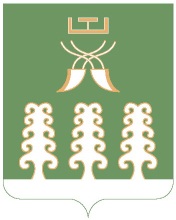 Администрация сельского поселенияСтаротумбагушевский сельсоветмуниципального районаШаранский районРеспублики Башкортостанул. Центральная, д.14 д. Старотумбагушево                             Шаранского района Республики Башкортостан, 452636Тел.(34769) 2-47-19, e-mail:sttumbs@yandex.ru,www.stumbagush.sharan-sovet.ru№п/пНаименование мероприятииНаименование мероприятииНаименование мероприятииСроки исполненияОтветственные заисполнениеПодготовить и внести вопросы на рассмотрение заседание Совета сельского поселенияПодготовить и внести вопросы на рассмотрение заседание Совета сельского поселенияПодготовить и внести вопросы на рассмотрение заседание Совета сельского поселенияПодготовить и внести вопросы на рассмотрение заседание Совета сельского поселенияПодготовить и внести вопросы на рассмотрение заседание Совета сельского поселенияПодготовить и внести вопросы на рассмотрение заседание Совета сельского поселения1.1Отчет о деятельности администрации сельского поселения Старотумбагушевский сельсовет за 2018 год Отчет о деятельности администрации сельского поселения Старотумбагушевский сельсовет за 2018 год Отчет о деятельности администрации сельского поселения Старотумбагушевский сельсовет за 2018 год февральГлава сельского поселения 1.2Информация о деятельности Совета сельского поселения  Старотумбагушевский сельсовет за 2018 годИнформация о деятельности Совета сельского поселения  Старотумбагушевский сельсовет за 2018 годИнформация о деятельности Совета сельского поселения  Старотумбагушевский сельсовет за 2018 годфевральПредседатель Совета1.3Об исполнении бюджета сельского поселения  Старотумбагушевский сельсовет муниципального района Шаранский район Республики Башкортостан за 2018 год.Об исполнении бюджета сельского поселения  Старотумбагушевский сельсовет муниципального района Шаранский район Республики Башкортостан за 2018 год.Об исполнении бюджета сельского поселения  Старотумбагушевский сельсовет муниципального района Шаранский район Республики Башкортостан за 2018 год.апрель1.4Об исполнении бюджета сельского поселения  Старотумбагушевский сельсовет муниципального района Шаранский район Республики Башкортостан за I квартал 2019 года.Об исполнении бюджета сельского поселения  Старотумбагушевский сельсовет муниципального района Шаранский район Республики Башкортостан за I квартал 2019 года.Об исполнении бюджета сельского поселения  Старотумбагушевский сельсовет муниципального района Шаранский район Республики Башкортостан за I квартал 2019 года.апрель1.5О работе общественных формирований правоохранительной направленности на территории сельского поселения  Старотумбагушевский сельсовет О работе общественных формирований правоохранительной направленности на территории сельского поселения  Старотумбагушевский сельсовет О работе общественных формирований правоохранительной направленности на территории сельского поселения  Старотумбагушевский сельсовет августДНД, участковый уполномоченный полиции1.6О ходе выполнения Закона Республики Башкортостан «Об обращениях граждан в Республике Башкортостан» в сельском поселении Старотумбагушевский сельсоветО ходе выполнения Закона Республики Башкортостан «Об обращениях граждан в Республике Башкортостан» в сельском поселении Старотумбагушевский сельсоветО ходе выполнения Закона Республики Башкортостан «Об обращениях граждан в Республике Башкортостан» в сельском поселении Старотумбагушевский сельсоветноябрьАдминистрация СП1.7Об итогах социально-экономического развитии СП в 2019 году и прогноз его развития на 2020 годОб итогах социально-экономического развитии СП в 2019 году и прогноз его развития на 2020 годОб итогах социально-экономического развитии СП в 2019 году и прогноз его развития на 2020 годдекабрьПредседатель комиссии1.8О плане работы Совета сельского поселения Старотумбагушевский сельсовет на 2020 год.О плане работы Совета сельского поселения Старотумбагушевский сельсовет на 2020 год.О плане работы Совета сельского поселения Старотумбагушевский сельсовет на 2020 год.декабрьПредседатель Совета1.9О плане работы администрации сельского поселения Старотумбагушевский сельсовет на 2020 год.О плане работы администрации сельского поселения Старотумбагушевский сельсовет на 2020 год.О плане работы администрации сельского поселения Старотумбагушевский сельсовет на 2020 год.декабрьПредседатель Совета1.10Утверждение бюджета на 2020 годУтверждение бюджета на 2020 годУтверждение бюджета на 2020 годдекабрьПредседатель комиссииПодготовить и внести на рассмотрение консультативного Советапри администрации сельского поселенияПодготовить и внести на рассмотрение консультативного Советапри администрации сельского поселенияПодготовить и внести на рассмотрение консультативного Советапри администрации сельского поселенияПодготовить и внести на рассмотрение консультативного Советапри администрации сельского поселенияПодготовить и внести на рассмотрение консультативного Советапри администрации сельского поселения2.1О ходе исполнения муниципальной Программы «Профилактика терроризма и экстремизма, обеспечения безопасности населения на территории сельского поселения Старотумбагушевский сельсовет муниципального района Шаранский район Республики Башкортостан со сроком реализации до 2020 года »О ходе исполнения муниципальной Программы «Профилактика терроризма и экстремизма, обеспечения безопасности населения на территории сельского поселения Старотумбагушевский сельсовет муниципального района Шаранский район Республики Башкортостан со сроком реализации до 2020 года »февральфевральАдминистрация СП2.2О ходе исполнения муниципальной Программы «Борьба с преступностью в сельском поселении Старотумбагушевский сельсовет муниципального района Шаранский район Республики Башкортостан со сроком реализации до 2020 года»О ходе исполнения муниципальной Программы «Борьба с преступностью в сельском поселении Старотумбагушевский сельсовет муниципального района Шаранский район Республики Башкортостан со сроком реализации до 2020 года»февральфевральАдминистрация СП2.3О подготовке и проведении 74 годовщины Победы Советского народа в ВОВ 1941-1945 годыО подготовке и проведении 74 годовщины Победы Советского народа в ВОВ 1941-1945 годымаймайАдминистрация СП, школа, клуб2.4О работе по благоустройству и улучшению санитарного состояния в населенных пунктахО работе по благоустройству и улучшению санитарного состояния в населенных пунктахиюньиюньАдминистрация СП, КФХ, руководители хозяйств2.5О ходе исполнения муниципальной Программы «По противодействию злоупотреблению наркотиками и их незаконному обороту в сельском поселении Старотумбагушевский сельсовет муниципального района Шаранский район Республики Башкортостан  со сроком реализации до 2020 года »О ходе исполнения муниципальной Программы «По противодействию злоупотреблению наркотиками и их незаконному обороту в сельском поселении Старотумбагушевский сельсовет муниципального района Шаранский район Республики Башкортостан  со сроком реализации до 2020 года »сентябрьсентябрьАдминистрация СПОрганизационно – массовые мероприятияОрганизационно – массовые мероприятияОрганизационно – массовые мероприятияОрганизационно – массовые мероприятияОрганизационно – массовые мероприятияОрганизационно – массовые мероприятия3.1Проводить заседания социально-профилактического центраПроводить заседания социально-профилактического центрапостояннопостоянно3.2Оказывать практическую помощь в работе общественных организаций: Совета ветеранов, женсоветаОказывать практическую помощь в работе общественных организаций: Совета ветеранов, женсоветапостояннопостоянно3.3Проводить по мере надобности в каждой деревне собрания граждан Проводить по мере надобности в каждой деревне собрания граждан по мере надобностипо мере надобности3.4Еженедельно проводить санитарные дни по отчистке территорий учреждений, хозяйствЕженедельно проводить санитарные дни по отчистке территорий учреждений, хозяйствпостояннопостоянно3.5Обеспечить выполнение требований по организации приема граждан, работы с письмами, заявлениями граждан и мобилизовать их на выполнении принятых решении Обеспечить выполнение требований по организации приема граждан, работы с письмами, заявлениями граждан и мобилизовать их на выполнении принятых решении постояннопостоянно3.6Доводить решения Совета, постановления, распоряжения администрации СП и их исполнения до граждан и мобилизовать их на выполнение приятых решений Доводить решения Совета, постановления, распоряжения администрации СП и их исполнения до граждан и мобилизовать их на выполнение приятых решений постояннопостоянно3.7Обслуживать население по выдаче справок, своевременно вносить изменения по количественному составу населения в похозяйственных книгах, соблюдать паспортный режим и воинский учетОбслуживать население по выдаче справок, своевременно вносить изменения по количественному составу населения в похозяйственных книгах, соблюдать паспортный режим и воинский учетпостояннопостоянно3.8Принимать участие на всех районных мероприятиях и акцияхПринимать участие на всех районных мероприятиях и акцияхпостояннопостоянно3.9Прием граждан депутатами Совета муниципального районаПрием граждан депутатами Совета муниципального районаВторой месяц каждого кварталаВторой месяц каждого кварталаАдминистрация СП, депутаты Совета3.10Мероприятия на День защитника Отечества Мероприятия на День защитника Отечества февральфевральАдминистрация СП, культ. организатор, школа3.11Мероприятия, посвященные международному женскому днюМероприятия, посвященные международному женскому днюмартмартАдминистрация СП, культ. организатор, школа3.12Районный смотр-конкурс художественной самодеятельности среди сельских поселений, посвященный тематике Года театраРайонный смотр-конкурс художественной самодеятельности среди сельских поселений, посвященный тематике Года театрамартмартАдминистрация СП, культ. организатор, школа3.13Народное гуляние «Масленица»Народное гуляние «Масленица»февраль-мартфевраль-мартАдминистрация СП, культ. организатор, школа3.14Экологический месячникЭкологический месячникапрель-майапрель-майАдминистрация СП, учреждения3.15Организация и проведение месячников-гражданской защиты-противопожарной безопасности-безопасности на водных объектах-безопасности детейОрганизация и проведение месячников-гражданской защиты-противопожарной безопасности-безопасности на водных объектах-безопасности детейапрельиюль-августавгуст-сентябрь сентябрь-октябрьапрельиюль-августавгуст-сентябрь сентябрь-октябрьАдминистрация СП, культ. организатор, школа, ФАПы3.16Торжественные мероприятия, посвященные 74-й годовщине Победы советского народа в Великой Отечественной войне 1941-1945 г.г.Торжественные мероприятия, посвященные 74-й годовщине Победы советского народа в Великой Отечественной войне 1941-1945 г.г.маймай3.17Сабантуй-2019Сабантуй-2019июньиюньАдминистрация СП, учреждения3.18Мероприятие, посвященное Дню семьи, любви и верностиМероприятие, посвященное Дню семьи, любви и верностииюльиюльАдминистрация СП, культ. организатор, школа3.19Организовать подворный учет населения и скота по сельскому поселениюОрганизовать подворный учет населения и скота по сельскому поселениюиюльиюльАдминистрация СП3.20Районная акция «Помоги собраться в школу»Районная акция «Помоги собраться в школу»августавгустАдминистрация СП, школа3.21Экологический декадникЭкологический декадниксентябрь-октябрьсентябрь-октябрь3.22Мероприятия, посвященные Дню пожилых людей в сельских поселенияхМероприятия, посвященные Дню пожилых людей в сельских поселенияхоктябрьоктябрьАдминистрация СП, культ. организатор, школа3.23Мероприятие, посвященное Дню материМероприятие, посвященное Дню материноябрьноябрьАдминистрация СП, культ. организатор, школа3.24Новогодние утренникиНовогодние утренникидекабрьдекабрьАдминистрация СП, культ. организатор, школа3.25Районные мероприятия по физической культуре и спортуРайонные мероприятия по физической культуре и спортупо отдельному планупо отдельному плануАдминистрация СП, школа3.26Праздники«Здравствуйте, односельчане», «Шежере байрамы», праздники улицПраздники«Здравствуйте, односельчане», «Шежере байрамы», праздники улицпо отдельному графикупо отдельному графикуАдминистрация СП, культ. организаторПраздничные (нерабочие) дни, профессиональные праздники и памятные датыПраздничные (нерабочие) дни, профессиональные праздники и памятные датыПраздничные (нерабочие) дни, профессиональные праздники и памятные датыПраздничные (нерабочие) дни, профессиональные праздники и памятные датыПраздничные (нерабочие) дни, профессиональные праздники и памятные датыПраздничные (нерабочие) дни, профессиональные праздники и памятные даты01.01.-8.01.января (нерабочие дни)01.01.-8.01.января (нерабочие дни)Новогодние каникулыНовогодние каникулыНовогодние каникулыНовогодние каникулы7 января (нерабочий день)7 января (нерабочий день)Рождество ХристовоРождество ХристовоРождество ХристовоРождество Христово23 февраля (нерабочий день)23 февраля (нерабочий день)День защитника Отечества, День воинской славы России. День победы Красной Армии над кайзеровскими войсками Германии (1918)День защитника Отечества, День воинской славы России. День победы Красной Армии над кайзеровскими войсками Германии (1918)День защитника Отечества, День воинской славы России. День победы Красной Армии над кайзеровскими войсками Германии (1918)День защитника Отечества, День воинской славы России. День победы Красной Армии над кайзеровскими войсками Германии (1918)25 февраля25 февраляДень Государственного флага Республики Башкортостан (1992)День Государственного флага Республики Башкортостан (1992)День Государственного флага Республики Башкортостан (1992)День Государственного флага Республики Башкортостан (1992)8 марта (нерабочий день)8 марта (нерабочий день)Международный женский деньМеждународный женский деньМеждународный женский деньМеждународный женский день21 апреля 21 апреля День местного самоуправленияДень местного самоуправленияДень местного самоуправленияДень местного самоуправления1 мая  (нерабочий день)1 мая  (нерабочий день)Праздник Весны и Труда.  День международной солидарности трудящихсяПраздник Весны и Труда.  День международной солидарности трудящихсяПраздник Весны и Труда.  День международной солидарности трудящихсяПраздник Весны и Труда.  День международной солидарности трудящихся9 мая (нерабочий день)9 мая (нерабочий день)День воинской славы России. День Победы советского народа в Великой Отечественной войне 1941-1945 годов (1945)День воинской славы России. День Победы советского народа в Великой Отечественной войне 1941-1945 годов (1945)День воинской славы России. День Победы советского народа в Великой Отечественной войне 1941-1945 годов (1945)День воинской славы России. День Победы советского народа в Великой Отечественной войне 1941-1945 годов (1945)15 мая15 маяМеждународный день семьиМеждународный день семьиМеждународный день семьиМеждународный день семьи1 июня1 июняМеждународный день защиты детейМеждународный день защиты детейМеждународный день защиты детейМеждународный день защиты детей12 июня (нерабочий день)12 июня12 июня (нерабочий день)12 июняДень России. День принятия Декларации о государственном суверенитете Российской Федерации.День основания г.УфыДень России. День принятия Декларации о государственном суверенитете Российской Федерации.День основания г.УфыДень России. День принятия Декларации о государственном суверенитете Российской Федерации.День основания г.УфыДень России. День принятия Декларации о государственном суверенитете Российской Федерации.День основания г.Уфы22 июня22 июняДень памяти и скорбиДень памяти и скорбиДень памяти и скорбиДень памяти и скорби5 августа5 августа (первое воскресенье августа)5 августа5 августа (первое воскресенье августа)День образования с.Шаран (1752)День железнодорожникаДень образования с.Шаран (1752)День железнодорожникаДень образования с.Шаран (1752)День железнодорожникаДень образования с.Шаран (1752)День железнодорожника22 августа22 августаДень государственного флага Российской  ФедерацииДень государственного флага Российской  ФедерацииДень государственного флага Российской  ФедерацииДень государственного флага Российской  Федерации1 октября1 октябряДень пожилых  людейМеждународный день музыкиДень пожилых  людейМеждународный день музыкиДень пожилых  людейМеждународный день музыкиДень пожилых  людейМеждународный день музыки5 октября5 октябряДень учителяДень уголовного розыскаДень учителяДень уголовного розыскаДень учителяДень уголовного розыскаДень учителяДень уголовного розыска11 октября (нерабочий день)11 октября (нерабочий день)День республики – День принятия Декларации о государственном суверенитете Республики Башкортостан (1990)День республики – День принятия Декларации о государственном суверенитете Республики Башкортостан (1990)День республики – День принятия Декларации о государственном суверенитете Республики Башкортостан (1990)День республики – День принятия Декларации о государственном суверенитете Республики Башкортостан (1990)12 октября12 октябряДень принятия Верховным  Советом Республики Башкортостан Государственного гимна РБ и Государственного герба РБ             (1993)День принятия Верховным  Советом Республики Башкортостан Государственного гимна РБ и Государственного герба РБ             (1993)День принятия Верховным  Советом Республики Башкортостан Государственного гимна РБ и Государственного герба РБ             (1993)День принятия Верховным  Советом Республики Башкортостан Государственного гимна РБ и Государственного герба РБ             (1993)4 ноября (нерабочий день)4 ноября (нерабочий день)День народного единстваДень народного единстваДень народного единстваДень народного единства25 ноября (последнее воскресенье ноября)25 ноября (последнее воскресенье ноября)День материДень материДень материДень матери12 декабря12 декабряДень Конституции Российской ФедерацииДень Конституции Российской ФедерацииДень Конституции Российской ФедерацииДень Конституции Российской Федерации24 декабря 24 декабря День Конституции Республики БашкортостанДень Конституции Республики БашкортостанДень Конституции Республики БашкортостанДень Конституции Республики Башкортостан